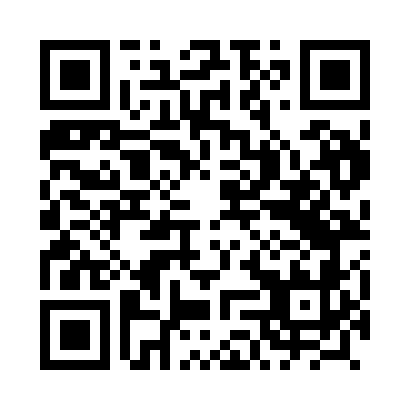 Prayer times for Luborcza, PolandMon 1 Apr 2024 - Tue 30 Apr 2024High Latitude Method: Angle Based RulePrayer Calculation Method: Muslim World LeagueAsar Calculation Method: HanafiPrayer times provided by https://www.salahtimes.comDateDayFajrSunriseDhuhrAsrMaghribIsha1Mon4:206:1712:455:137:159:042Tue4:186:1512:455:147:169:063Wed4:156:1212:455:157:189:084Thu4:126:1012:445:167:209:115Fri4:096:0812:445:177:219:136Sat4:066:0612:445:197:239:157Sun4:046:0412:445:207:259:178Mon4:016:0112:435:217:269:199Tue3:585:5912:435:227:289:2210Wed3:555:5712:435:237:299:2411Thu3:525:5512:435:247:319:2612Fri3:495:5312:425:257:339:2813Sat3:465:5112:425:267:349:3114Sun3:435:4912:425:277:369:3315Mon3:405:4612:425:297:379:3616Tue3:375:4412:415:307:399:3817Wed3:345:4212:415:317:419:4018Thu3:315:4012:415:327:429:4319Fri3:285:3812:415:337:449:4520Sat3:255:3612:405:347:469:4821Sun3:225:3412:405:357:479:5022Mon3:195:3212:405:367:499:5323Tue3:165:3012:405:377:509:5624Wed3:135:2812:405:387:529:5825Thu3:105:2612:395:397:5410:0126Fri3:065:2412:395:407:5510:0427Sat3:035:2212:395:417:5710:0628Sun3:005:2012:395:427:5810:0929Mon2:575:1912:395:438:0010:1230Tue2:535:1712:395:448:0210:15